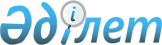 О внесении изменений в решение Бородулихинского районного маслихата от 23 декабря 2016 года № 8-2-VI "О бюджете Бородулихинского района на 2017-2019 годы"Решение маслихата Бородулихинского района Восточно-Казахстанской области от 9 июня 2017 года № 11-2-VI. Зарегистрировано Департаментом юстиции Восточно-Казахстанской области 23 июня 2017 года № 5094
      Примечание РЦПИ.

      В тексте документа сохранена пунктуация и орфография оригинала.
      В соответствии со статьями 106,109 Бюджетного кодекса Республики Казахстан от 4 декабря 2008 года, подпунктом 1) пункта 1 статьи 6 Закона Республики Казахстан от 23 января 2001 года "О местном государственном управлении и самоуправлении в Республике Казахстан" и решением Восточно-Казахстанского областного маслихата от 30 мая 2017 года № 11/119-VI "О внесении изменений и дополнений в решение Восточно-Казахстанского областного маслихата от 9 декабря 2016 года № 8/75-VI "Об областном бюджете на 2017-2019 годы" (зарегистрировано в Реестре государственной регистрации нормативных правовых актов за номером 5053) Бородулихинский районный маслихат Восточно-Казахстанской области РЕШИЛ:
      1. Внести в решение Бородулихинского районного маслихата от 23 декабря 2016 года № 8-2-VI "О бюджете Бородулихинского района на 2017-2019 годы" (зарегистрировано в Реестре государственной регистрации нормативных правовых актов за номером 4807, опубликовано в районной газете "Аудан тынысы - Пульс района" от 27 января 2017 года № 4, от 3 февраля 2017 года № 5) следующие изменения:
      в пункте 1:
      подпункт 1) изложить в следующей редакции:
      "доходы – 4306295,7 тысяч тенге, в том числе:
      налоговые поступления – 1030473 тысяч тенге;
      неналоговые поступления – 10749,6 тысяч тенге;
      поступления от продажи основного капитала – 31881 тысяч тенге;
      поступления трансфертов – 3233192,1 тысяч тенге;";
      подпункт 2) изложить в следующей редакции:
      "затраты – 4404126,5 тысяч тенге;";
      пункт 9 изложить в следующей редакции:
      "Предусмотреть в районном бюджете на 2017 год целевые текущие трансферты из областного бюджета в сумме 197312 тысяч тенге.";
      приложение 1 к указанному решению изложить в новой редакции согласно приложению 1 к настоящему решению.
      2. Настоящее решение вводится в действие с 1 января 2017 года. Бородулихинский районный бюджет на 2017 год
					© 2012. РГП на ПХВ «Институт законодательства и правовой информации Республики Казахстан» Министерства юстиции Республики Казахстан
				
      Председатель сессии В. Ежова

      Секретарь районного маслихата У. Майжанов
Приложение 1
к решению Бородулихинского
районного маслихата
от 9 июня 2017 года № 11-2-VIПриложение 1
к решению Бородулихинского
районного маслихата
от 23 декабря 2016 года
№ 8-2-VI
Категория
Категория
Категория
Категория
Сумма (тысяч тенге)
Класс
Класс
Класс
Сумма (тысяч тенге)
Подкласс
Подкласс
Сумма (тысяч тенге)
Наименование доходов
Сумма (тысяч тенге)
1.ДОХОДЫ
4306295,7
1
Налоговые поступления
1030473
01
Подоходный налог 
407863
2
Индивидуальный подоходный налог 
407863
03
Социальный налог
256247
1
Социальный налог
256247
04
Налоги на собственность 
300947
1
Налоги на имущество
188871
3
Земельный налог
4592
4
Налог на транспортные средства
85642
5
Единый земельный налог
21842
05
Внутренние налоги на товары, работы и услуги
55316
2
Акцизы
3984
3
Поступления за использование природных и других ресурсов
26584
4
Сборы за ведение предпринимательской и профессиональной деятельности
24748
08
Обязательные платежи, взимаемые за совершение юридически значимых действий и (или) выдачу документов уполномоченными на то государственными органами или должностными лицами
10100
1
Государственная пошлина
10100
2
Неналоговые поступления
10749,6
01
Доходы от государственной собственности
2564,6
1
Поступления части чистого дохода государственных предприятий
153
5
Доходы от аренды имущества, находящегося в государственной собственности
2383
7
Вознаграждение по кредитам, выданным из государственного бюджета 
28,6
06
Прочие неналоговые поступления
8185
1
Прочие неналоговые поступления
8185
3
Поступления от продажи основного капитала 
31881
03
Продажа земли и нематериальных активов
31881
1
Продажа земли
29748
2
Продажа нематериальных активов
2133
 4
Поступления трансфертов
3233192,1
02
Трансферты из вышестоящих органов государственного управления
3233192,1
2
Трансферты из областного бюджета
3233192,1
Функциональная группа
Функциональная группа
Функциональная группа
Функциональная группа
Функциональная группа
Сумма

(тысяч тенге)
Функциональная подгруппа
Функциональная подгруппа
Функциональная подгруппа
Функциональная подгруппа
Сумма

(тысяч тенге)
Администратор бюджетных программ
Администратор бюджетных программ
Администратор бюджетных программ
Сумма

(тысяч тенге)
Программа
Программа
Сумма

(тысяч тенге)
Наименование
Сумма

(тысяч тенге)
II. ЗАТРАТЫ
4404126,5
01
Государственные услуги общего характера
429404,8
1
Представительные, исполнительные и другие органы, выполняющие общие функции государственного управления
358847,8
112
Аппарат маслихата района (города областного значения)
18351
001
Услуги по обеспечению деятельности маслихата района (города областного значения)
18351
122
Аппарат акима района (города областного значения)
92003,5
001
Услуги по обеспечению деятельности акима района (города областного значения)
91453,5
003
Капитальные расходы государственного органа
550
123
Аппарат акима района в городе, города районного значения, поселка, села, сельского округа
248493,3
001
Услуги по обеспечению деятельности акима района в городе, города районного значения, поселка, села, сельского округа
238313,3
022
Капитальные расходы государственного органа
10180
2
Финансовая деятельность
22507
452
Отдел финансов района (города областного значения) 
22507
001
Услуги по реализации государственной политики в области исполнения бюджета и управления коммунальной собственностью района (города областного значения)
20451
003
Проведение оценки имущества в целях налогообложения
1836
010
Приватизация, управление коммунальным имуществом, постприватизационная деятельность и регулирование споров, связанных с этим 
220
5
Планирование и статистическая деятельность 
16150
453
Отдел экономики и бюджетного планирования района (города областного значения)
16150
001
Услуги по реализации государственной политики в области формирования и развития экономической политики, системы государственного планирования 
16150
9
Прочие государственные услуги общего характера
31900
458
Отдел жилищно-коммунального хозяйства, пассажирского транспорта и автомобильных дорог района ( города областного значения)
19478
001
Услуги по реализации государственной политики на местном уровне в области жилищно-коммунального хозяйства, пассажирского транспорта и автомобильных дорог
19478
493
Отдел предпринимательства, промышленности и туризма района (города областного значения)
12422
001
Услуги по реализации государственной политики на местном уровне в области развития предпринимательства, промышленности и туризма
12422
02
Оборона
9202,5
1
Военные нужды
6950
122
Аппарат акима района (города областного значения)
6950
005
Мероприятия в рамках исполнения всеобщей воинской обязанности
6950
2
Организация работы по чрезвычайным ситуациям
2252,5
122
Аппарат акима района (города областного значения)
2252,5
006
Предупреждение и ликвидация чрезвычайных ситуаций масштаба района (города областного значения) 
1992,5
007
Мероприятия по профилактике и тушению степных пожаров районного (городского) масштаба, а также пожаров в населенных пунктах, в которых не созданы органы государственной противопожарной службы
260
04
Образование
2674545
1
Дошкольное воспитание и обучение
248438
464
Отдел образования района (города областного значения)
248438
009
Обеспечение деятельности организаций дошкольного воспитания и обучения
161843
040
Реализация государственного образовательного заказа в дошкольных организациях образования
86595
2
Начальное, основное среднее и общее среднее образование
2322724
457
Отдел культуры, развития языков, физической культуры и спорта района (города областного значения)
42871
017
Дополнительное образование для детей и юношества по спорту
42871
464
Отдел образования района (города областного значения)
2279853
003
Общеобразовательное обучение 
2242477
006
Дополнительное образование для детей 
37376
9
Прочие услуги в области образования
103383
464
Отдел образования района (города областного значения)
103383
001
Услуги по реализации государственной политики на местном уровне в области образования 
21178
005
Приобретение и доставка учебников, учебно-методических комплексов для государственных учреждений образования района (города областного значения)
38912
007
Проведение школьных олимпиад, внешкольных мероприятий и конкурсов районного (городского) масштаба
23
015
Ежемесячная выплата денежных средств опекунам (попечителям) на содержание ребенка- сироты (детей-сирот), и ребенка (детей), оставшегося без попечения родителей 
11540
067
Капитальные расходы подведомственных государственных учреждений и организаций
31730
06
Социальная помощь и социальное обеспечение
345135
1
Социальное обеспечение
37208
451
Отдел занятости и социальных программ района (города областного значения)
35742
005
Государственная адресная социальная помощь
7319
016
Государственные пособия на детей до 18 лет
11112
025
Внедрение обусловленной денежной помощи по проекту Өрлеу
17311
464
Отдел образования района (города областного значения)
1466
030
Содержание ребенка (детей), переданного патронатным воспитателям
1466
2
Социальная помощь
265124
451
Отдел занятости и социальных программ района (города областного значения)
265124
002
Программа занятости
80310
004
Оказание социальной помощи на приобретение топлива специалистам 

здравоохранения, образования, социального обеспечения, культуры, спорта и ветеринарии в сельской местности в соответствии с законодательством Республики Казахстан
21088
006
Оказание жилищной помощи
18866
007
Социальная помощь отдельным категориям нуждающихся граждан по решениям местных представительных органов
34828
010
Материальное обеспечение детей-инвалидов, воспитывающихся и обучающихся на дому
1400
015
Территориальные центры социального обслуживания пенсионеров и инвалидов
85847
017
Обеспечение нуждающихся инвалидов обязательными гигиеническими средствами и предоставление услуг специалистами жестового языка, индивидуальными помощниками в соответствии с индивидуальной программой реабилитации инвалида
5635
023
Обеспечение деятельности центров занятости населения
17150
9
Прочие услуги в области социальной помощи и социального обеспечения
42803
451
Отдел занятости и социальных программ района (города областного значения)
42803
001
Услуги по реализации государственной политики на местном уровне в области обеспечения занятости и реализации социальных программ для населения
30206
011
Оплата услуг по зачислению выплате и доставке пособий и других социальных выплат
925
050
Реализация Плана мероприятий по обеспечению прав и улучшению качества жизни инвалидов в Республике Казахстан на 2012-2018 годы
7966
067
Капитальные расходы подведомственных государственных учреждений и организаций
3706
 07
Жилищно-коммунальное хозяйство
360953,1
1
Жилищное хозяйство
14821
458
Отдел жилищно-коммунального хозяйства, пассажирского транспорта и автомобильных дорог района (города областного значения)
14385
004
Обеспечение жильем отдельных категорий граждан
14385
466
Отдел архитектуры, градостроительства и строительства района (города областного значения) 
436
004
Проектирование, развитие и (или) обустройство инженерно-коммуникационной инфраструктуры
436
2
Коммунальное хозяйство
342211,1
458
Отдел жилищно-коммунального хозяйства, пассажирского транспорта и автомобильных дорог района (города областного значения)
1500
012
Функционирование системы водоснабжения и водоотведения
1500
466
Отдел архитектуры, градостроительства и строительства района (города областного значения) 
340711,1
058
Развитие системы водоснабжения и водоотведения в сельских населенных пунктах
340711,1
3
Благоустройство населенных пунктов
3921
123
Аппарат акима района в городе, города районного значения, поселка, села, сельского округа
3400
008
Освещение улиц населенных пунктов
2900
011
Благоустройство и озеленение населенных пунктов
500
458
Отдел жилищно-коммунального хозяйства, пассажирского транспорта и автомобильных дорог района (города областного значения) 
521
016
Обеспечение санитарии населенных пунктов
521
08
Культура, спорт, туризм и информационное пространство
210572
1
Деятельность в области культуры
96249
457
Отдел культуры, развития языков, физической культуры и спорта района (города областного значения)
96249
003
Поддержка культурно-досуговой работы
96249
2
Спорт
11250
457
Отдел культуры, развития языков, физической культуры и спорта района (города областного значения)
11250
008
Развитие массового спорта и национальных видов спорта
3000
009
Проведение спортивных соревнований на районном (города областного значения) уровне
2050
010
Подготовка и участие членов сборных команд района (города областного значения) по различным видам спорта на областных спортивных соревнованиях
6200
3
Информационное пространство
60306
456
Отдел внутренней политики района (города областного значения)
13000
002
Услуги по проведению государственной информационной политики 
13000
457
Отдел культуры, развития языков, физической культуры и спорта района (города областного значения)
47306
006
Функционирование районных (городских) библиотек
34303
007
Развитие государственного языка и других языков народа Казахстана
13003
9
Прочие услуги по организации культуры, спорта, туризма и информационного пространства
42767
456
Отдел внутренней политики района (города областного значения)
21859
001
Услуги по реализации государственной политики на местном уровне в области информации, укрепления государственности и формирования социального оптимизма граждан
15691
003
Реализация мероприятий в сфере молодежной политики
6168
457
Отдел культуры, развития языков, физической культуры и спорта района (города областного значения)
20908
001
Услуги по реализации государственной политики на местном уровне в области культуры, развития языков, физической культуры и спорта
15908
032
Капитальные расходы государственного органа
5000
10
Сельское, водное, лесное, рыбное хозяйство, особо охраняемые природные территории, охрана окружающей среды и животного мира, земельные отношения
120392
1
Сельское хозяйство
96784
462
Отдел сельского хозяйства района (города областного значения)
18840
001
Услуги по реализации государственной политики на местном уровне в сфере сельского хозяйства 
18840
473
Отдел ветеринарии района (города областного значения)
77944
001
Услуги по реализации государственной политики на местном уровне в сфере ветеринарии
21491
003
Капитальные расходы государственного органа
3200
007 
Организация отлова и уничтожения бродячих собак и кошек
2434
008
Возмещение владельцам стоимости изымаемых и уничтожаемых больных животных, продуктов и сырья животного происхождения
4060
009
Проведение ветеринарных мероприятий по энзоотическим болезням животных
7659
011
Проведение противоэпизоотических мероприятий
39100
6
Земельные отношения
11993
463
Отдел земельных отношений района (города областного значения) 
11993
001
Услуги по реализации государственной политики в области регулирования земельных отношений на территории района (города областного значения) 
10943
006
Землеустройство, проводимое при установлении границ районов, городов областного значения, районного значения, сельских округов, поселков, сел
1050
9
Прочие услуги в области сельского, водного, лесного, рыбного хозяйства, охраны окружающей среды и земельных отношений
11615
453
Отдел экономики и бюджетного 

планирования района (города областного значения)
11615
099
Реализация мер по оказанию социальной поддержки специалистов 
11615
11
Промышленность, архитектурная, градостроительная и строительная деятельность
11991
2
Архитектурная, градостроительная и строительная деятельность
11991
466
Отдел архитектуры, градостроительства и строительства района (города областного значения)
11991
001
Услуги по реализации государственной политики в области строительства, улучшения архитектурного облика городов, районов и населенных пунктов области и обеспечению рационального и эффективного градостроительного освоения территории района (города областного значения)
11991
12
Транспорт и коммуникации
46991
1
Автомобильный транспорт
46991
123
Аппарат акима района в городе, города районного значения, поселка, села, сельского округа 
24381
013
Обеспечение функционирования автомобильных дорог в городах районного значения, поселках, селах, сельских округах
24381
458
Отдел жилищно- коммунального хозяйства, пассажирского транспорта и автомобильных дорог района (города областного значения)
22610
023
Обеспечение функционирования автомобильных дорог
22610
13
Прочие
12450
9
Прочие
12450
452
Отдел финансов района (города областного значения)
12450
012
Резерв местного исполнительного органа района (города областного значения) 
12450
14
Обслуживание долга
28,6
1
Обслуживание долга
28,6
452
Отдел финансов района (города областного значения)
28,6
013
Обслуживание долга местных исполнительных органов по выплате вознаграждений и иных платежей по займам из областного бюджета 
28,6
15
Трансферты
182461,5
1
Трансферты
182461,5
452
Отдел финансов района (города областного значения)
182461,5
006
Возврат неиспользованных (недоиспользованных) целевых трансфертов
21811,2
051
Трансферты органам местного самоуправления
160648,9
054
Возврат сумм неиспользованных (недоиспользованных) целевых трансфертов, выделенных из республиканского бюджета за счет целевого трансферта из Национального фонда Республики Казахстан
1,4
III .Чистое бюджетное кредитование
56036
Бюджетные кредиты
74877
10
Сельское, водное, лесное, рыбное хозяйство, особо охраняемые природные территории, охрана окружающей среды и животного мира, земельные отношения
74877
9
Прочие услуги в области сельского, водного, лесного, рыбного хозяйства, охраны окружающей среды и земельных отношений
74877
453
Отдел экономики и бюджетного планирования района (города областного значения)
74877
006
Бюджетные кредиты для реализации мер социальной поддержки специалистов
74877
5
Погашение бюджетных кредитов
18841
01
Погашение бюджетных кредитов
18841
1
Погашение бюджетных кредитов, выданных из государственного бюджета
18841
IV. Сальдо по операциям с финансовыми активами
0
Приобретение финансовых активов
0
Поступление от продажи финансовых активов государства
0
V. Дефицит (профицит) бюджета
-153866,8
VI. Финансирование дефицита (использование профицита) бюджета
153866,8
7
Поступления займов
74877
01
Внутренние государственные займы
74877
2
Договоры займа
74877
16
Погашение займов
18841
1
Погашение займов
18841
452
Отдел финансов района (города областного значения)
18841
008
Погашение долга местного исполнительного органа перед вышестоящим бюджетом
18841
8
Используемые остатки бюджетных средств
97830,8
01
Остатки бюджетных средств
97830,8
1
Свободные остатки бюджетных средств
97830,8